PENGARUH IMPLEMENTASI PENGENDALIAN INTERNAL DAN E-PROCUREMENT TERHADAPPENCEGAHAN FRAUD PENGADAAN BARANG DAN JASA
(Suatu Studi Pada PT. PLN Persero Jawa Barat dan Banten)DRAFT SKRIPSIUntuk memenuhi salah satu syarat sidang skripsiGuna memperoleh gelar Sarjana EkonomiProgram Studi AkuntansiFakultas Ekonomi Universitas PasundanOleh:ARIP SULAEMAN124020066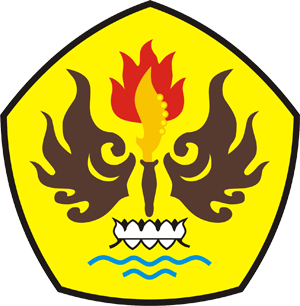 PROGRAM STUDI AKUNTANSIFAKULTAS EKONOMI UNIVERSITAS PASUNDANBANDUNG2016PENGARUH IMPLEMENTASI PENGENDALIAN INTERNAL DAN E-PROCUREMENT TERHADAPPENCEGAHAN FRAUD PENGADAAN BARANG DAN JASA
(Suatu Studi Pada PT. PLN Persero Jawa Barat dan Banten)DRAFT SKRIPSIUntuk memenuhi salah satu syarat sidang skripsiGuna memperoleh gelar Sarjana EkonomiProgram Studi AkuntansiFakultas Ekonomi Universitas PasundanOleh:Nama : Arip SulaemanNrp    : 124020066Bandung, September 2016Mengetahui,Dosen Pembimbing   				Pembimbing PendampingProf. Dr. Hj Ida Suraida,M.S. Ak,. CA       Annisa Adha Minaryati S.E, M.ak,. Ak,. CA     		Dekan 					Ketua Program Studi Akuntansi  Dr. H. Atang Hermawan., SE., M.Si., Ak        Drs. R. Muchamad Noch, M.Ak., Ak.CA